ΣΥΛΛΟΓΟΣ ΕΚΠΑΙΔΕΥΤΙΚΩΝ Π. Ε.                    Μαρούσι  23 – 3 – 2022                                                                                                           ΑΜΑΡΟΥΣΙΟΥ                                                                          Αρ. Πρ.: 105Ταχ. Δ/νση: Μαραθωνοδρόμου 54                                            Τ. Κ. 15124 Μαρούσι                                                  Τηλ. &Fax : 210 8020697                                                                                         Πληροφ.: Δ. Πολυχρονιάδης (6945394406)     Email:syll2grafeio@gmail.comΔικτυακός τόπος: http//: www.syllogosekpaideutikonpeamarousisou.grΠρος: Διευθύντριες/Διευθυντές – Προϊστάμενες/Προϊστάμενους των Δημοτικών Σχολείων & Νηπιαγωγείων της περιοχής ευθύνης του Συλλόγου μας Κοινοποίηση: Δήμους Αμαρουσίου, Κηφισιάς, Λυκόβρυσης – Πεύκης, Πεντέλης – Μελισσίων, ΤΑ ΜΕΛΗ ΤΟΥ ΣΥΛΛΟΓΟΥ ΜΑΣ, Δ. Ο. Ε., Συλλόγους Εκπ/κών Π. Ε. της χώραςΘέμα: « Σχετικά με τη συμπλήρωση της ψηφιακής πλατφόρμας καταγραφής στοιχείων υφιστάμενων κτηρίων και υποδομών ως προς την προσβασιμότητά τους από άτομα με αναπηρία και εμποδιζόμενα άτομα και τις οδηγίες των Δήμων της περιοχής μας – Οι Διευθύντριες/Διευθυντές των Δημοτικών Σχολείων & οι Προϊστάμενες/Προϊστάμενοι των Νηπιαγωγείων ΔΕΝ ΕΙΝΑΙ ΥΠΑΛΛΗΛΟΙ ΤΩΝ ΔΗΜΩΝ». Με βάση την εγκύκλιο του ΥΠΑΙΘ Αρ. πρωτ.: 28755/Δ3 της 15 – 3 – 2022 «Συμπλήρωση της ψηφιακής πλατφόρμας καταγραφής στοιχείων υφιστάμενων κτηρίων και υποδομών ως προς την προσβασιμότητά τους από άτομα με αναπηρία και εμποδιζόμενα άτομα», σύμφωνα με την οποία καλούνται οι Διευθυντές/Διευθύντριες & Προϊστάμενοι/Προϊστάμενες Δημοτικών Σχολείων & Νηπιαγωγείων να προβούν στη συμπλήρωσή της, χωρίς να ερωτηθούν αν αποδέχονται ανώνυμες εξουσιοδοτήσεις από την πλευρά των υπευθύνων των Δήμων για εργασίες τις οποίες οφείλει να εκτελέσει ο κάθε Δήμος στον οποίο ανήκει το σχολικό συγκρότημα (κτήριο) που αποτελεί έδρα της κάθε σχολικής μονάδας, το Δ. Σ. του Συλλόγου Εκπ/κών Π. Ε. Αμαρουσίου αποφασίζει: Τα στοιχεία που ζητούνται για την συμπλήρωση της ψηφιακής πλατφόρμας απαιτούν γνώσεις πολιτικού μηχανικού και η καταγραφή τους αποτελεί αποκλειστική αρμοδιότητα των Δήμων.Οι εκπαιδευτικοί και οι Διευθυντές/Διευθύντριες των Δημοτικών Σχολείων & Προϊστάμενοι/Προϊστάμενες των Νηπιαγωγείων ΔΕΝ ΕΙΝΑΙ ΔΗΜΟΤΙΚΟΙ ΥΠΑΛΛΗΛΟΙ ούτε «πολυεργαλεία»  για να δέχονται εντολές από τους Δήμους και πιέσεις για ανώνυμες εξουσιοδοτήσεις, όπως έγινε στην περίπτωση του Δήμου Αμαρουσίου, προκειμένου να καταγραφούν τα στοιχεία που ζητούνται χωρίς την εμπλοκή και την ευθύνη των Δήμων στους οποίους ανήκουν πλέον τα κτήρια των Δημόσιων Σχολείων.  Οι προσωπικοί κωδικοί στο taxis-net των Διευθυντών/Διευθυντριών & Προϊστάμενων των Δημοτικών Σχολείων και Νηπιαγωγείων δεν μπορούν να διαμοιράζονται στους Δήμους και σε άλλες υπηρεσίες, καθώς τα κτήρια των Δημοτικών σχολείων και νηπιαγωγείων δεν αναφέρονται στον προσωπικό τους ΕΝΦΙΑ.Οι αρμοδιότητες των Δήμων, σε ό, τι αφορά τη λειτουργία των σχολικών μονάδων ΔΕΝ ΜΠΟΡΕΙ ΕΣΑΕΙ ΝΑ ΑΝΑΤΙΘΕΝΤΑΙ ΣΤΙΣ/ΣΤΟΥΣ ΕΚΠ/ΚΟΥΣ των Δημόσιων Σχολείων χωρίς να υπολογίζεται ο τεράστιος φόρτος εργασίας που έχει πέσει στις πλάτες των εκπ/κών. Για όλα τα παραπάνω καλούμε τις/τους Διευθύντριες/Διευθυντές & Προϊστάμενες/Προϊστάμενους των Δημοτικών Σχολείων και Νηπιαγωγείων της περιοχής ευθύνης του συλλόγου μας ΝΑ ΜΗΝ ΣΥΜΠΛΗΡΩΣΟΥΝ ΤΙΠΟΤΑ ΑΠΟΛΥΤΩΣ στην συγκεκριμένη πλατφόρμα και παρέχουμε πλήρη συνδικαλιστική και νομική κάλυψη στα μέλη του σωματείου μας  γι’ αυτό το θέμα. Καλούμε το Δ. Σ. της Δ. Ο. Ε. να επιληφθεί του θέματος. 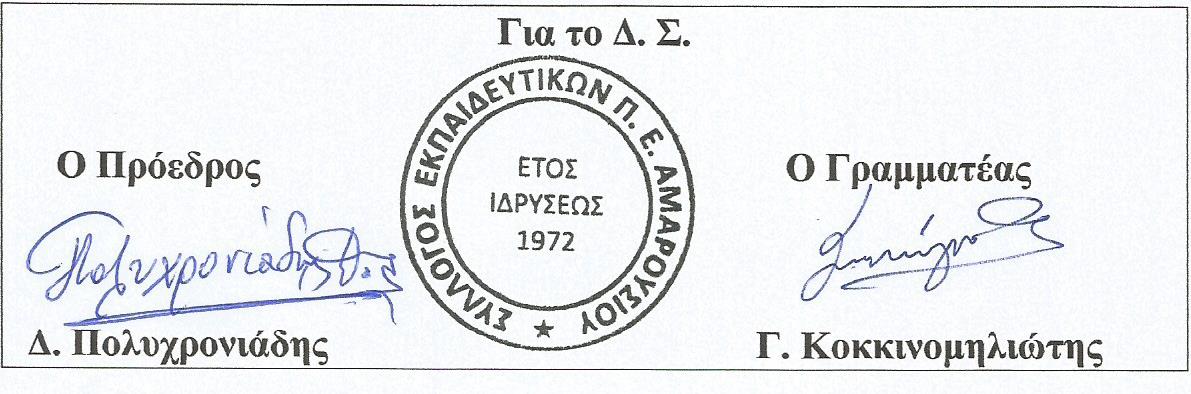 